Beth El Synagogue Bar/Bat Mitzvah Catering & Facilities Information2019-2020/5780Simchah Reservation Form					 2Shabbat Morning Kiddush Information			 3Kashrut & Catering Guidelines					 5Catering Options 							 7Kosher Symbols 							 8Shabbat Observance 						 9Facilities Information 						10 Simchah Planning (schedule & contact list) 		11Please review all of the attached carefully and fill out/return the Simchah Reservation Form as soon as possibleBeth El Synagogue Bar/Bat Mitzvah Simchah Reservation FormPlease complete this form and return it to Linda Goldberg no fewer than six months prior to your simchah.Date of Simchah 			      Name of ChildContact 1: Name		     	      Address			                  City/State/ZipContact 1: Home	                 	      Work Phone 		     	      Cell PhoneE-mail AddressContact 2: Name 	      	     	      Address (if different than above)      	      City/State/Zip (if different than above)	     	              	         			_____ Contact 2: Home Phone   	      	       Work Phone		                  Cell Phone                                                                (if different than above)E-mail Address Please check all events that will be held at Beth El Synagogue: Friday Night Shabbat Dinner (private event for your invited guests)	Caterer/coordinator      ____________________________________________ Congregational Kiddush $590 sponsorship (responsibility of the Bar/Bat Mitzvah family)	Caterer/coordinator      ____________________________________________ Congregational Shabbat Lunch (invited guests plus 200 congregants)	Caterer/coordinator _     ___________________________________________ *Saturday Night or Sunday Bar/Bat Mitzvah Party (private event for your invited guests) 	 $250 facilities fee required                 			 $250 dance floor rental (optional)	 $270 (minimum) **Mitzvah Bouncers required  	 $50/hour for each add’l hour past    			      midnightCaterer (subject to Beth El approval)/coordinator      _______________________________________*A Saturday night event must follow Shabbat guidelines which exclude the use of electronic devices, writing, and photography until after Havdalah. Havdalah is one hour later than the Friday night candle lighting time and varies throughout the year.**For events such as parties with 20 or more children ages 13 and under, we require monitors to supervise the children and to ensure the safety of guests. Mitzvah Bouncers, a local company, will provide this service. (Minimum of 3 bouncers for the event at ~$90/per bouncer. A $50 deposit will secure the date.)In the event that there should be any damage to Beth El property (anywhere in the building) caused by guests or family members during a dinner, lunch, or party, the family will be fully responsible for repair and/or replacement costs.Signature      	  Date      	Please return this form to Linda Goldberg at lgoldberg@bethelsynagogue.org  or 952.873.7302Beth El Synagogue Shabbat Morning Kiddush InformationBeth El Synagogue observes each simchah as a community and encourages families to sponsor the Kiddush as part of their life cycle celebration (see below for specific information).  Many families also choose to sponsor a Congregational Shabbat Lunch.  Please contact Spirit of Asia to explore the many, creative menu options available. Spirit of Asia Catering provides the Kiddush for a fee of $590:Staff - up to three kitchen/catering staffDraped food and beverage tablesFive round tables with ten chairs each & linensHerring with toothpicksChallah piecesLemonade and ice waterBrewed coffee (regular and decaffeinated) and hot tea Tea and coffee condimentsKosher wine and grape juiceWhiskeyPaper beverage napkinsTo complete your simchah, we ask the sponsoring family to provide:70 dozen assorted sweets and baked goodsThree additional pieces per person based on your invited guest listImportant Tax Benefit InformationIf your family chooses to sponsor a Kiddush and/or Shabbat congregational Lunch - and you choose Beth El's catering partner, Spirit of Asia -- a portion of your catering charges can be treated as a tax-deductible donation to Beth El. To elect this option you must adhere to the following process:Beth El members must be current in all of their financial obligations to Beth El Synagogue at least 60 days prior to the event. To make arrangements or to discuss further, please contact our Finance Director, Veronica Legan at Beth El at 952-873-7304 or vlegan@bethelsynagogue.org 
Make final payment of the catering charges for event immediately upon receipt of the catering invoice.Important Tax Benefit Information: (continued)The tax-deductible portion for sponsoring a Congregational Shabbat Lunch and Kiddush is:The entire cost of the Kiddush, and,The cost of 200 congregational guests for the luncheon during the school year and 150 congregational guests during the summer.Please note all catering charges are subject to Minnesota sales tax and the taxes will be included in your billing total.Baked goods and assorted sweets must be from approved kosher bakeries and/or from private homes in accordance with the Beth El home baking guidelines (see pages 5 - 6) and appropriate for dairy meals ONLY. All deliveries must be made by 3:00 PM on Friday and/or on the day preceding Jewish or legal holidays. Beth El Synagogue Kashrut & Catering GuidelinesBeth El views kashrut as a central Jewish mitzvah (commandment), expressing our commitment to Jewish values. As such, we observe the laws of kashrut and all who use the synagogue kitchen are expected to be respectful of the below guidelines.Kashrut Standards & SupervisionAll foods served in the synagogue must be kosher.Kashrut standards are maintained under the supervision of the rabbis (or their designated representatives) and use of the synagogue kitchen is granted contingent upon adherence to these standards. Beth El’s Kitchen supervisor or a mashgiach (kashrut supervisor) certified by the rabbi must be present whenever baking, cooking, serving, or cleaning occurs in the main Beth El kitchen.  The mashgiach will ensure that utensils, ingredients and preparation follow Beth El’s kashrut standards; that safety standards are adhered to; and that equipment is used properly. When an outside caterer is present, a fee will be charged for supervision and dishwashing. To make arrangements please call Spirit of Asia Catering.  The caterer must be approved by the rabbis. Please contact Rabbi Olitzky at aolitzky@bethelsynagogue.org or 952.873.7313.Home-baked and Store-bought GoodsHome-baked Goods, General PolicyIt is preferable to serve baked goods from an established kosher caterer/bakery or Spirit of Asia Catering. In addition, Beth El’s Snyder Family (dairy) kitchen is available to be used by affiliates and congregants to prepare baked goods.It is permissible to serve home baked goods to celebrate or mark a family lifecycle event such as a baby naming, bar/bat mitzvah, wedding, etc. provided the below standards are upheld.Home baked goods may only be served with a dairy or pareve meal. Home baked goods may be brought into the social halls and plated in the bar area but not brought into the kitchens.It is understood that individuals, families and organizations sponsoring events and/or serving food at Beth El will respect policies and procedures and will communicate them to family and friends so that they can be respectful of this highly regarded tradition.Desserts brought from an establishment without approval will not be served. Instead, they will be set aside for the family to pick up.Home Baking GuidelinesBeth El permits the bringing of dairy baked goods from homes for dairy meals only subject to the flowing requirements:All mixes and additives must have an approved hekhsher (kosher symbol.) If there is a question regarding the acceptance of a given symbol, please consult Rabbi Olitzky.Only vegetable shortening with an appropriate hekhsher may be used.Items baked at home must be baked in new, disposable baking pans.All mixing bowls and utensils used in preparation must be either new or used only for non-meat purposes. Mixing bowls or utensils used at any time in meat preparation may not be used for baked goods being brought into the synagogue.Baked goods may be brought to the synagogue only in previously unused, disposable containers.Suggested alternatives to home baked goods are scheduling a baking day in the synagogue’s kitchen or purchasing baked goods from a certified kosher bakery.Baked goods from home may be served only on disposable dishes or trays or on doilies; they may not come into direct contact with Beth El dishes or utensils.Challah is allowed only from a certified bakery or baked in the Beth El Kitchen. Food Service Policy All items served at Beth El must be: Prepared in our kitchens under supervision Or be brought in from a kosher establishment (see the approved list of caterers and bakeries)Or be commercially prepared items that have an acceptable hekhsher Commercially baked items that some may consider “ingredient-kosher” (Bruegger’s bagels, etc.) may not be brought into the kitchens or social halls, or served at Beth El at all. If you have any questions regarding our kashrut, please contact Rabbi Olitzky.List of Approved Kosher Dessert EstablishmentsPlease note that only the specific locations listed above are approved Kosher. Check mspkosher.org for local availability.Common Bakeries that are NOT ApprovedWuollet Bakery – all locationsThe following is a list of common hekhsherim (kosher symbols) that you might find at local stores: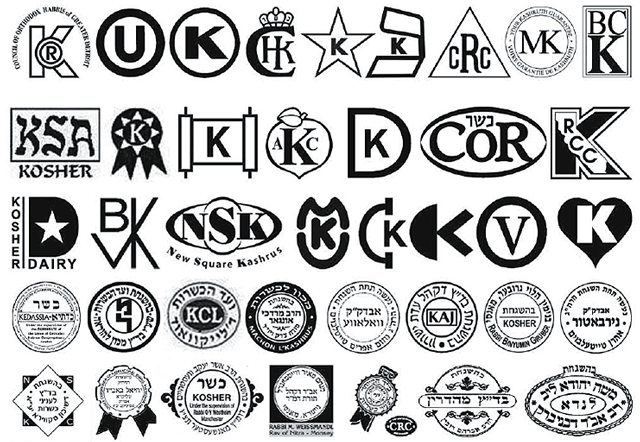 Please note that a simple “K” is not an acceptable hekhsher. All deliveries must be made by 3:00 pm on Friday and/or on the day preceding the legal or Jewish holiday.Beth El Synagogue Shabbat Observance GuidelinesIn order to preserve the spirit of Shabbat we ask you to adhere to the following policies:Deliveries are not permitted during Shabbat or on legal and Jewish holidays. All deliveries must be made by 3:00 PM on Friday and/or on the day preceding the legal or Jewish holiday. Foods leftover from an event must be picked up by noon Monday following the event except when the Monday is a legal or Jewish holiday. If that is the case, the food must be picked up by noon the first permissible day. Photography and videotaping are not permitted during Shabbat. To schedule a weekday or Sunday photography and/or video session, please contact Lucas Newbauer to schedule that time. However, live streaming is available, and an archive of the streaming is usually available after the service. Links can be sent to you the following week upon request.Writing is not permitted during Shabbat. Sign-in boards and guest books should not be displayed until Shabbat has ended.Gifts, gift-checks, and cards should not be brought to Beth El during Shabbat.Cell phones and other electronic devices may not be used anywhere in the building on Shabbat. Please confirm Shabbat beginning and ending times with the Beth El office.Beth El Synagogue Facilities InformationIn order help ensure you and your guests have a successful and safe experience at Beth El during your simchah celebrations, please note the following:All room set-ups and equipment requests must be received at least two weeks prior to the event.Beth El Synagogue is not liable for any action resulting from drinking alcoholic beverages by your guests.Beth El Synagogue is a smoke-free building. In addition, no smoking is permitted on the grounds during Shabbat.Please notify Lucas Newbauer, Beth El’s Facilities Director, if you will be using helium balloons.Beth El Synagogue is not responsible for any lost or stolen items. Please protect your valuables at all times.Children must be supervised by an adult or responsible teenager at all times. Children are not permitted to loiter in the hallways or restrooms at any time.Beth El members must be current in all of their financial obligations to Beth El Synagogue at least 60 days prior to the event. To make arrangements or to discuss further, please contact Veronica Legan at Beth El.Important note about deliveries:                                 Food, flowers, or other items need to be delivered by 3:00 pm on Friday or on the eve of yom tov, unless a specific exemption to this deadline has been granted by the Rabbi. Any baked goods brought/delivered after that time will not be served at your simchah.Beth El Synagogue Facilities & Catering Simchah Planning Space priority is given to bar/bat mitzvah families.  Ideally, we would like to know your needs 12 months before your simchah.  Additional celebrations and events may also take place on the Shabbat morning or Friday night of your child’s bar/bat mitzvah.   These additions enhance the service and the celebration.  We will notify the family as soon as we schedule these additional programs.  Schedule1 year to 6 months prior to your SimchahFill out Simchah Reservation Form and e-mail, fax, mail, or deliver to Linda Goldberg. Review this Guide. Call us with questions.6 months to 4 months prior to your SimchahCall Spirit of Asia to discuss catering options.Again, review this Guide. As your simchah nears, your questions will change.4 months to 2 months prior to your SimchahFinalize menus with your caterer.Check with your caterer to determine the date your final guest count is due.Finalize room set up and all other facilities details, including photos session (if applicable), with Jimm Xiong, Facilities Director at jxiong@bethelsynagogue.org or 952.873.7308.Important Beth El Contact InformationFacilities Director 		Jimm Xiong			952.873.7308 jxiong@betheylsynagogue.orgInformation/questions/planning related to facilities, catering, Shabbat observanceBeth El Caterer	 		David Hill			612.724.4056 spiritofasia@comcast.net    (Spirit of Asia)	Information/questions/planning for all food needs/kashrut			Director of Membership and Engagement  Linda Goldberg 952.873.7302lgoldberg@bethelsynagogue,org General questionsFinance Director			Veronica Legan		952.873.7304 vlegan@bethelsynagogue.org       Financial questionsAssistant to Rabbi Davis	Liz Rappaport		952.873.7314 lrappaport@bethelsynagogue.org Assistant to Rabbi Olitzky	Andrea Johnson		952.873.7313ajohnson@bethelsynagogue.orgKashrut questionsBasil Pizza5101 Minnetonka BoulevardSt Louis Park, MN 55416Nothing Bundt Cakes
8435 Joiner Way
Eden Prairie, MN 55439(Dairy)Bogarts Doughnut Co.904 West 36th Street 
Minneapolis, MN 55408(Pareve)Nothing Bundt Cakes
8085Wedgewood Lane N
Maple Grove, MN 55369(Dairy)Breadsmith
3939 West 50th Street
Edina, MN 55424(Pareve)Nothing Bundt Cakes12987 Ridgedale DriveMinnetonka, MN 55305(Dairy)Breadsmith
1816 Plymouth Road
Minnetonka, MN 55305(Pareve)Nothing Bundt Cakes
1580 Grand Ave
Saint Paul, MN 55105(Dairy)Breadsmith1579 Grand AvenueSaint Paul, MN 55105
(Pareve)Prime Deli & Restaurant
4224 Minnetonka Blvd
Minneapolis, MN 55416(Pareve)Byerly's Kosher Bakery 
3777 Park Center Blvd
Minneapolis, MN 55416(Request or purchase directly from kosher counter. Pareve)Sebastian Joe's Ice Cream Cafe
4321 Upton Avenue South
Minneapolis, MN 55410(Most ice cream flavors are kosher dairy.  Baked goods are not)Dunkin’ Donuts7280 42nd Avenue NorthNew Hope, MN 55427Sebastian Joe’s Ice Cream Café1007 W Franklin AvenueMinneapolis, MN 55405(Most ice cream flavors are kosher dairy.  Baked goods are not)Edible Arrangements – Edina5824 Lincoln DriveEdina, MN 55436(Dairy and Pareve).Vitali's Bistro
1300 Nicollet Mall #2270Minneapolis, MN 55403The Kosher Spot
4217 Minnetonka Blvd
St. Louis Park, MN 55416(Pareve and Dairy)In addition, hekhshered desserts may be found in St. Louis Park at Costco, 5801 W 16th St and Cub Foods, 3620 Texas Ave S and at some Target stores. Be sure to check for kosher symbols